v souladu s ustanovením § 39 odst. 1 zákona č. 128/2000Sb., o obcích ve znění pozdějších předpisů a na základě usnesení rady Město Nymburk č. 285 ze dne 12. 6. 2019 Město Nymburk zveřejňuje:Záměr prodeje vozidla Ford Transit 130dle znaleckém posudku č. 2839-11/2019 ze dne 7. 2. 2019 za minimální cenu 50.900,- Kč, slovy (padesát tisíc devět set korun českých)Identifikační číslo (VIN):		VF0EXXGBVENY76187Rok výroby			1992Vozidlo zařazeno v IZS		od 15. 12. 1992 dosudTyp:				2.0 OHC EFI NCA KATpočet sedadel 1+8Výbava				Rampa Tesla Holomý, tažné zařízení, autorádio				Prohlídka vozidla Ford Transit je možná na základě telefonické domluvy s velitelem družstva JSDH Nymburk pan Zdeněk Vocásek, tel. 604 847 775, hasicinymburk@seznam.czProhlídka se uskuteční v oboustranně odsouhlasený den a čas na požární stanici JPO III/2 Nymburk adresa Svatojiřská 1811, 288 02 Nymburk.Zájemce předloží nabídku
Základní údaje název, právní forma, IČ, DIČ, bankovní spojení telefonní a emailové spojenívýpis z obchodního rejstříku u právnických osobstatutární orgán, jméno osoby pověřené dalším jednáním o nabídcenebojméno příjmení, bydliště, datum narození, IČ, DIČ, bankovní spojenítelefon a emailové spojení Návrh cenové nabídkyNabídka bude podána v jednom originále v českém jazyce s tím, že cena bude uvedena v českých korunách nesmazatelným písmem nebo tiskem a nebude obsahovat opravy a přepisy, které by mohly uvést v omyl.Nabídka musí být osobně podepsána zájem o koupi vozidla a oto osobou, která je statutárním orgánem či členem statutárního orgánu právnické nebo fyzické osoby, která má zájem o koupi vozidla, popř. osobou pověřenou zastupováním zájemce na základě k nabídce přiložené plné moci udělené zájemcem výslovně pro účel předložení této nabídky s tím, že podpis zájemce či osob, které jednají jménem zájemce, musí být úředně ověřen.Nabídky musí být doručeny nejpozději dne 31. 7. 2019 do 10:00 hod. poštou na doručovací adresu Náměstí Přemyslovců 163/20, 288 28 Nymburk nebo v pracovních dnech taktéž do podatelny na uvedené adrese:Otevírací doba podatelny: pondělí a středa: 8:00 - 17:00úterý: 7:00 - 15:30čtvrtek: 7:00 - 16:00pátek: 7:00 - 13:00V poslední den lhůty pro podání nabídek do 10:00 hodin. Nabídky doručené po tomto termínu nebudou zařazeny do výběru.Nabídka musí být podána v řádně uzavřené obálce, označené slovem „NEOTEVÍRAT - Prodej požární vozidlo“, na obálce musí být také uveden název subjektu a adresa pro identifikaci předkladatele nabídky. Otevírání obálek s nabídkami se uskuteční dne 31. 7. 2019 v 10:05 hodin v sídle zadavatele, na adrese: Náměstí Přemyslovců 163/20, 288 02 Nymburk zasedací místnost č. 214. Otevírání obálek se mají právo účastnit uchazeči, jejichž nabídky byly prodávajícímu doručeny ve lhůtě pro podání nabídek. Za každého uchazeče se bude moci otevírání obálek s nabídkami zúčastnit, z kapacitních důvodů, max. 2 zástupci. Prodávající bude oprávněn po přítomných zástupcích uchazečů požadovat, aby oprávněnost účasti při otevírání obálek s nabídkami prokázali (např. plnou mocí nebo aktuálním výpisem z obchodního rejstříku) a svoji účast stvrdili podpisem v listině přítomných uchazečů.Při posuzování nabídek bude rozhodujícím kritériem nejvyšší nabídnutá kupní cena s tím, že přítomný pověřený zástupce zájemce předkládajícího nabídku má možnost reagovat navýšením nejvyšší nabídkové ceny, která bude uveřejněna po otevření obálek, a to formou příhozu. Schválení kupní smlouvy podléhá usnesení rady města Nymburk.Nymburk, dne 13. 6. 2019Ing. Tomáš Mach, Ph.D.  starostaFotografie Ford Transit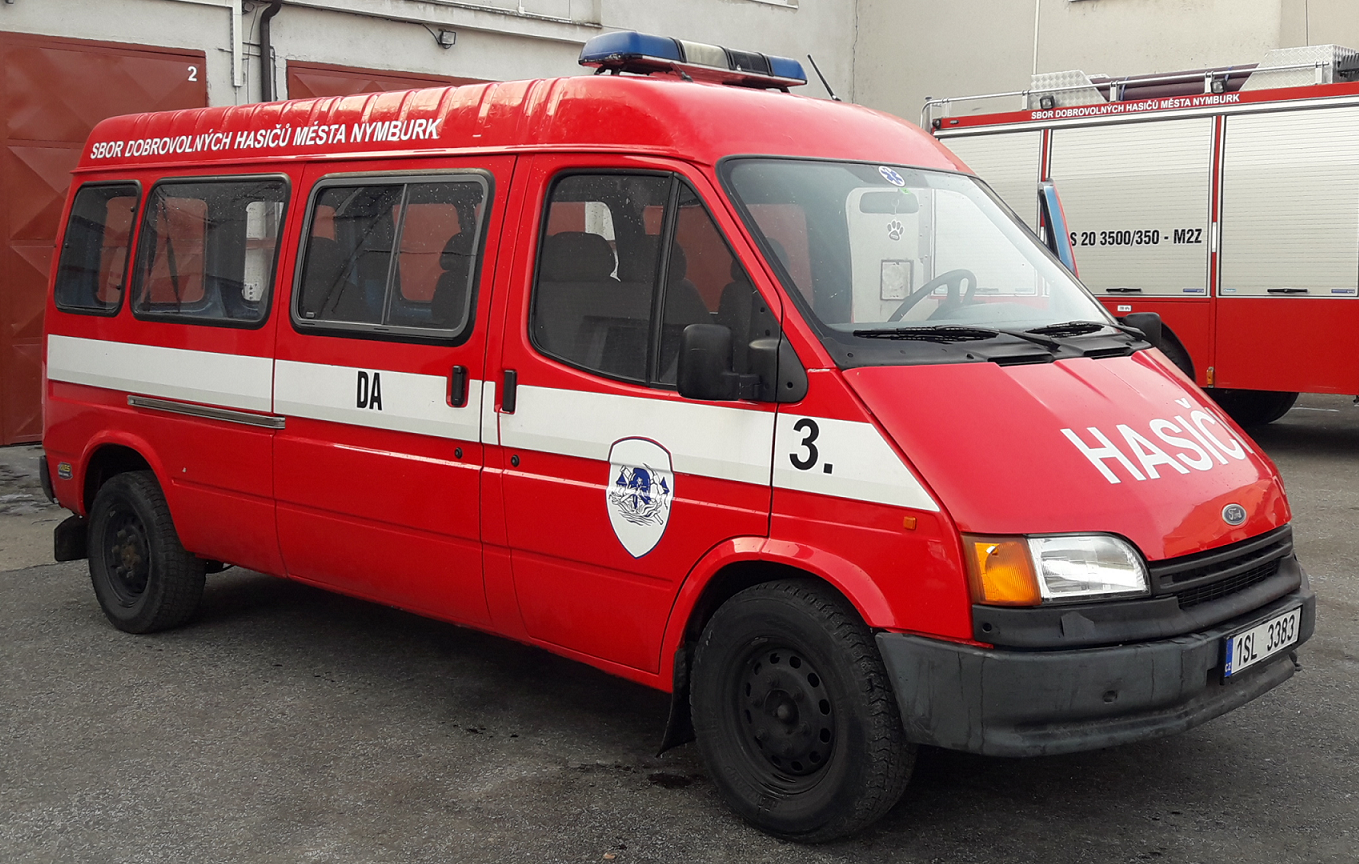 